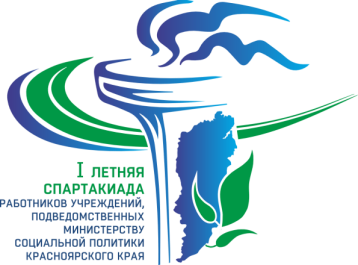 Результаты соревнований по волейболу СОЦ «Солнечный»								22-23 сентября 2023 г.Групповой этапГруппа АГруппа БГруппа ВГруппа ГГл. судья 					О. КудряшоваРезультаты соревнований по волейболу СОЦ «Солнечный»								22-23 сентября 2023 г.Финальный этап13 - 15 места9 – 12 места5 - 8 места1 - 4 местаГл. судья 						О. Кудряшова№Команды1234ОМ1Красноярск -22:02:02:0912МФЦ0:22:12:0523Запад - 10:21:22:0434Нижнее Приангарье0:20:20:204№Команды1234ОМ1Запад - 20:20:20:2042Восток - 12:02:02:0913Красноярск -32:00:20:2334Центр - 22:00:22:062№Команды1234ОМ1Центр - 10:22:11:2332Восток - 32:02:02:0613Юг - 21:20:22:0424Красноярск - 12:10:20:224№Команды123ОМ1Юг - 10:22:0322Восток -22:02:0613Красноярск - 40:20:203№Команды123ОМ14 м гр А Нижнее Приангарье2:00:231424 м гр. Б Запад - 20:20:201534 м гр. В Красноярск - 12:02:0613ЭтапИграКомандыРезультат1/2253м грА – 3м гр.БЗапад - 1Запад - 1-Красноярск -30:21/2293м грВ – 3м гр.ГЦентр - 1Центр - 1-Красноярск - 42:011 м33пр И25 – пр И29Запад - 1Запад - 1-Красноярск - 40:29 м35поб И25 – поб И29Красноярск -3Красноярск -3-Центр - 10:29 место    Центр -19 место    Центр -19 место    Центр -19 место    Центр -110 место  Красноярск -310 место  Красноярск -310 место  Красноярск -310 место  Красноярск -311 место  Красноярск - 411 место  Красноярск - 411 место  Красноярск - 411 место  Красноярск - 412 место  Запад - 112 место  Запад - 112 место  Запад - 112 место  Запад - 1ЭтапИграКомандыРезультат1/2222м грА – 2м гр.БМФЦМФЦ-Центр - 22:11/2262м грВ  – 2м гр.ГЮг - 2Юг - 2-Юг - 12:07 м30пр И22 – пр И26Центр - 2Центр - 2-Юг - 10:25 м32поб И22 – поб И26МФЦМФЦ-Юг - 20:25 место  Юг - 25 место  Юг - 25 место  Юг - 25 место  Юг - 26  место   МФЦ6  место   МФЦ6  место   МФЦ6  место   МФЦ7 место  Юг - 17 место  Юг - 17 место  Юг - 17 место  Юг - 18  место    Центр - 28  место    Центр - 28  место    Центр - 28  место    Центр - 2ЭтапИграКомандыРезультат1/2241м грА – 1м гр.БКрасноярск -2Красноярск -2-Восток - 12:11/2281м грВ – 1м гр.ГВосток - 3Восток - 3-Восток -22:03 м34пр И24 – пр И28Восток - 1Восток - 1-Восток -20:21 м36поб И24– поб И28Красноярск -2Красноярск -2-Восток - 30:21 место Красноярск -21 место Красноярск -21 место Красноярск -21 место Красноярск -22  место Восток - 32  место Восток - 32  место Восток - 32  место Восток - 33 место Восток -23 место Восток -23 место Восток -23 место Восток -24  место Восток - 14  место Восток - 14  место Восток - 14  место Восток - 1